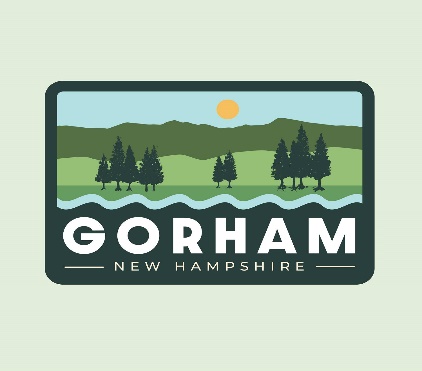 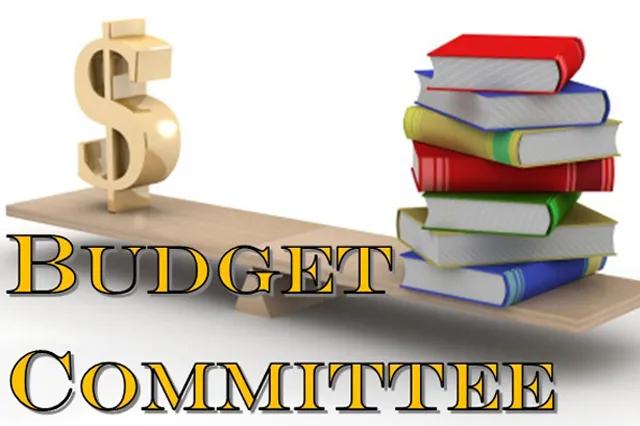 AGENDAGORHAM BUDGET COMMITTEE PUBLIC MEETING and WORK SESSIONDATE: Tuesday, February 13, 2024TIME: 5:00 – 6:00 P.M. LOCATION: Public Meeting Room (2nd Floor of the Town Hall)NOTE: This room can be accessed by using the first-floor elevator. This meeting can be viewed via Town Hall Streams Live Video at this link:    https://townhallstreams.com/town.php?id=34Call to Order at 5:00 P.M.   Review the budget for Elections and Registrations which was tabled at the Budget Committee meeting on February 1, 2024. Review and approve Meeting Minutes from February 1, 2024.Adjournment to the Public Budget Hearing to be held at the Medallion Opera House which begins at 6:00 P.M. This notice is posted as a legal requirement.  Do not remove until at least one day following the meeting date.